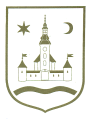 REPUBLIKA HRVATSKA					ZAGREBAČKA ŽUPANIJA		OPĆINA POKUPSKO            Općinsko vijeće						Temeljem članka 1. Zakona o kulturnim vijećima i financiranju javnih potreba u kulturi  (Narodne novine,  br. 83/22) i članka 33. Statuta Općine Pokupsko (Glasnik Zagrebačke županije, br. 13/21) Općinsko vijeće Općine Pokupsko na svojoj __ sjednici održanoj dana ___ 2023.godine donosiIZMJENE I DOPUNE PROGRAMA JAVNIH POTREBA U KULTURI OPĆINE POKUPSKO ZA 2023. GODINUČlanak 1.U Programu javnih potreba u kulturi Općine Pokupsko za 2023. godinu (Glasnik Zagrebačke županije, br. 51/22 i 51/23), članak 2. stavak 1. mijenja se i glasi: „Javne potrebe u kulturi Općine Pokupsko za 2023. godinu utvrđuju se prema prioritetima financiranja koji su prikazani u slijedećoj tablici: „Članak 2. Članak 3. stavak 1. mijenja se i glasi: „Ukupno je za financiranje javnih potreba u kulturi Općine Pokupsko za 2023. godinu potrebno osigurati iznos od 45.969,27 eura.“Članak 3.Ove II. izmjene i dopune Programa stupaju na snagu danom donošenja, a objavit će se u Glasniku Zagrebačke županije.KLASA: URBROJ: U Pokupskom, 2023. godine 								Predsjednik Općinskog vijeća									   Stjepan SučecR.br.Djelatnosti u kulturiPlanI.izmjeneII.izmjeneDjelatnosti ustanova u kulturiOpćinska knjižnica Pokupsko32.052,5532.052,5534.787,59II.Djelatnost udruga u kulturi3.981,683.981,683.981,68III.Vjerske zajednice (Župa Pokupsko) – za održavanje spomenika kulture i drugih objekata1.327,237.200,007.200,00Javne potrebe u kulturi ukupnoJavne potrebe u kulturi ukupno37.361,4643.234,2345.969,27